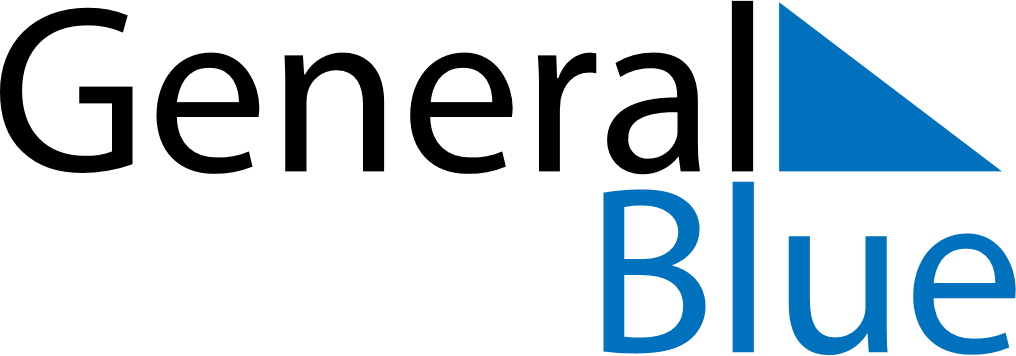 May 2030May 2030May 2030MoldovaMoldovaSundayMondayTuesdayWednesdayThursdayFridaySaturday1234Labour Day567891011Memorial DayVictory Day1213141516171819202122232425262728293031